Unitarian Universalist Community ChurchWorship Service - Sunday, November 6, 2016TODAY at UUCC     Services 9:15 & 11:00 a.m.	“Our Faith Stories”*		Worship Leader: Rev. Carie Johnsen     Leadership Council Mtg, Noon, DH (1st Fl, Back Rm)     RE Committee Mtg, 12:45 pm, DH (1st Fl. Parlor)     Meditation for Global Peace, 2:00 p.m., Sanctuary *Our Faith Stories - Today we will apply the power of pithiness as we gather up six-word stories to capture our collective spiritual journey. The choir will offer an exquisite Finnish folk song.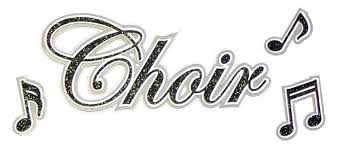 Meditation for Global Peace – TODAY at 2pm  You are invited to gather with us at 2 p.m. in the Sanctuary for a guided meditation as we join our hearts in Love and Peace.  This event is FREE but we will be taking donations for the Augusta Food Bank. See the flier on the bulletin board in Fellowship Hall.NoticesTHIS THURS. Nov 10th What Would Brene Brown Say?It is not too late to join us (just come, no need to register) in learning how to develop the skill of shame resilience, which Brene Brown defines as the ability to recognize shame when we experience it and then move through it constructively, enhancing our sense of "being enough" and "good enough". This is the opposite of our common feeling that we are "not enough". "not doing enough", "not good enough", "not perfect yet"! Shame resilience is an ongoing liberating process which we can learn.  We had a stimulating first session and look forward to seeing you at any of our next three meetings to be held on Nov. 10th, Jan 19th and Feb. 16th.  Each session is in Fellowship Hall from 10:00-11:30 a.m.  Facilitators: Diane Moongrove and Catherine PalmerTHIS THURS. Nov. 10th BOOKS FOR SERIOUS READERS Anyone who is interested is invited to join us in Fellowship Hall on Thursday November 10th from 12:30 until 2:30.  We will be discussing Strange Gods by Susan Jacoby, which explores the history of religious conversion in Western Civilization since the time of Jesus. It is an interesting look at religious history and raises questions about the role of religion in politics and power. This group will meet on the second Thursday of the month during the church year, excluding December. The Catcher in the Rye by J.D. Salinger is the choice for January.THIS FRI. Nov. 11th - Demonstrating Our Values Through Eating (DOVE)Join us for the next session of the DOVE class THIS FRIDAY, Nov 11th - Session #5 Hands on Learning: Party Foods.  We will meet from 7:00-8:30 p.m. in Fellowship Hall.  Pre-registration is not required AND each DOVE session is stand-alone so … JOIN US!HOSPITALITY NOTICEThank you, Goddess Group, for hosting fellowship hour on the 30th.  The following people have volunteered for the month of November:  Nov. 6th-Marilyn Dunn SGM, Nov. 13th-Marilyn Dunn & Tom Waddell and Nov. 20th – Social Justice Committee.  All of your hard work is greatly appreciated!  Thank you for volunteering.Men's boots & jackets needed for Addie's AtticAddie's Attic (part of Augusta's Warming Center) needs men's boots & men's jackets. Please bring these items to the Augusta UUCC & place them in the cloak room (a black bag will be labeled "Addie's Attic"). Susan Parks will deliver them to Addie's Attic.  You may contact Susan at parsusan@gmail.comNovember Elder Lunch seeks makings for green salad.    Our November menu is complete except for the green salad.  If you are willing to contribute mixed greens, etc. please contact Marilyn Dunn at 512-5382 or maine2007@hotmail.com.  Kitchen staff will prepare the salads, we just need the ingredients.  Thank you.Hannaford card update:If you plan to give away Hannaford cards as holiday gifts in December, please purchase them before Thanksgiving.  They will be available for pickup on Saturday, December 3, the day of our church holiday sale.  Contact Catherine Palmer at 207.458.7384.Annual Pie Sale at Longfellows – Nov. 19th Can you make or bring a pie for our Annual Pie Sale on Nov. 19th?  Please let us know by putting your name on the signup sheet on Fundraising bulletin board in Fellowship Hall. 	 Thank you, Cheryl AThis Week at UUCC …Monday, November 7, 2016 	In-Kind: Ranked Choice Voting, 9am-5 pm, FH	Private Piano Lessons, 2:30-6:00 pm, Sanctuary	Nar-ANON, 5:30 pm, Robbins Room	SGM Ellis McKeen (D. Maddi), 6:00 pm, CR	Peaceful Heart Sangha, 6:30 pm, SanctuaryTuesday, November 8, 2016	<ELECTION DAY>	In-Kind: Ranked Choice Voting, 9am-9pm, FH	SGM (D. Sorensen), 10:00 a.m., Off Premises	Al-Anon, 12:00 noon, Robbins RoomWednesday, November 9, 2016	Seasoned Souls, 10:30 a.m., Fellowship Hall	Gentle YOGA, 5:00-6:00 pm, Fellowship Hall	COM, 5:30 pm, Judd House	SGM Committee Mtg, 6 pm, Committee Room	Choir Rehearsal, 6:00 pm, SanctuaryThursday, November 10, 2016 	What Would Brene Brown Say?, 10 a.m., FH	Books for Serious Readers, 12:30 pm, FHFriday, November 11, 2016	<VETERANS DAY>	Demonstrating Our Values Through Eating, 		7:00pm, Fellowship Hall <See Notices>Saturday, November 12, 2016 	B&G Annual Leaf Raking, 9:00 a.m., UUCC	UUCCOO Rehearsal, 8:30 a.m., Sanctuary	MUUSAN, 10:00 a.m., FH, CR, RR	Private Piano Lessons, 2:30 pm, SanctuarySunday, November 13, 2016  	Services 9:15 & 11:00 a.m.		“Transitions:  From Tragedy to Triumph”** 	Worship Ldrs: Rev. Carie Johnsen and 				H. Mathew Francis	Coming of Age, 9am-1p.m., DH (1st Floor)	Elder Lunch, Noon, Fellowship Hall	Mathew Francis Book Discussion, 1pm, FH	Peace Jam, 3:00 p.m., Fellowship Hall**Transitions: From Tragedy to Triumph	Sunday Services at 9:15 and 11:00 a.m.	Book Discussion and Dialogue 1:00 p.m.H. Matthew Francis shares his story of generational violence and ignorance to freedom to flourish.  Matthew launched his career as a public speaker when he shared his cancer/survivorship story in 2012. During this time, Matthew was still trying to live as a woman; he transition from female to male in August 2013. Matthew now shares his transition testimony in many faith-based forums.  Matthew lives on the principal that everyone deserves to be safe feel included and be treated with compassion and respect. He currently works as a group facilitator where he runs workshops for gender diverse individuals to develop and improve resilience skills.His most recent undertaking is his book “My Resurrected Spirit” which is expected to be published in the fall of 2016.Musical Ensemble: Martha Naber and Stef Barley on violin and Dale McCormick on cello.Upcoming EventsSat., November 12th Annual Fall Leaf Raking Building and Grounds cleanup is Nov. 12th from 9am to-noon.  Bring gloves and rakes if you have them.  If you don’t we do.  We rake onto tarps and dump into compost bin so it will go quickly if we have a good turnout.ALSO on Saturday November 12, the Augusta Food Bank will hold its 6th Annual Dinner and Auction event.  This event is a large contributor to AFB’s ability to continue to make a difference for families in Augusta and Manchester.   FMI: See Bulletin Board in Fellowship Hall.Mon., Nov. 14th or Wed. Nov. 16th - A Facilities Committee INVITATION to YOUDon Naber, Facilities Chair, invites all interested folks to join a walkthrough of the UUCC campus on either Mon. Nov. 14th from 6-8 p.m. or Wed. Nov.16th from 4-6 p.m. Don will be collecting information about needs for maintenance and possible future projects.  Please let him know of your interest.  Thank you. Naber@midmaine.com or 872-0913.Tues., November 15th, We the People Rise Up SingingA post-election interfaith service will be held in the Sanctuary from 7-8 p.m. to inspire healing, hope and unity in our communities.  Sponsored by Capital Area Multi faith Association.   <See insert>Wednesday, November 16th – SOCIAL ACTIVITY (Special CRAFT EVENT)On Wed. Nov 16th from 2-4 PM Martha Naber will offer a fun workshop on how to make hand stitched books.  All the materials will be provided for a $2.00 lab fee.  These books can be used for small journals, for drawing, for recipes, for whatever you like.  Come learn a new skill with us.  Please let Martha know you will attend so she will have enough materials for all.  Thank you.  Martha at 872-0913 or Naber @midmaine.com.Friday, Nov. 18th, 5:00 pm, - UUCC Harvest DinnerJoin us on Friday Nov. 18th, 5:30 pm in the Fellowship Hall as we share fellowship and food.  This is a potluck meal so please bring a dish to share.  We are still seeking a turkey donation for the meal.  If you can bring a turkey, please let Cheryl know.  We hope the Drum Circle will be able to join us for some post dinner drumming fun.  FMI: Cheryl Clukey cheryulclukey5@yahoo.com or 441-0337. **MARK THE DATE**Sat. Nov 12th – Augusta Food Bank Annual DinnerSat. Nov. 19th – UUCC Annual Pie SaleSat. Nov. 19th – Maine Wabanaki Reach @ UUCCSun. Dec. 4th, Our Journey’s End program BeginsUUCC Office Hours UUCC Office Hours <hours for next week>Monday ----------------------------------<No office hours>Tues., Wed. AND Thurs.--------------9:00 am to 4:00 pmFriday -------------------------------------< No office hours >Rev. Carie’s Office Hours:Monday	No office Hours (Writing Day)Tuesday	1:00 pm – 5:00 pmWednesday	2:00 pm – 6:00 pmFriday		No Office Hours (Sabbath day)		<other hours available by appointment>Pastoral Care concerns: contact Rev. Carie Johnsen at (508)221-5295 or email revcariejohnsen@gmail.comCaring Cooperative support, contact Cheryl Abruzzese at cam1nik2@gmail.com or 858-5340.Sunday Services / Staff Contact information:Youth Advisor, Monique McAuliffe youthadvisor@augustauu.orgSmall Group Ministry Coordinator, Luke Curtis, SGMCoordinator@augustauu.orgSunday Morning Religious Exploration Coordinator, Brigid Chapin, SundayREcoordinator@augustauu.orgMusic Director, Bridget Convey, musicdirector@augustauu.orgOffice Administrator, Lynn M. Smith, admin@augustauu.org, Phone 622-3232